Figura 4: Encontros em 2020.FONTE: ABRASUS ABRASUAS/ 2020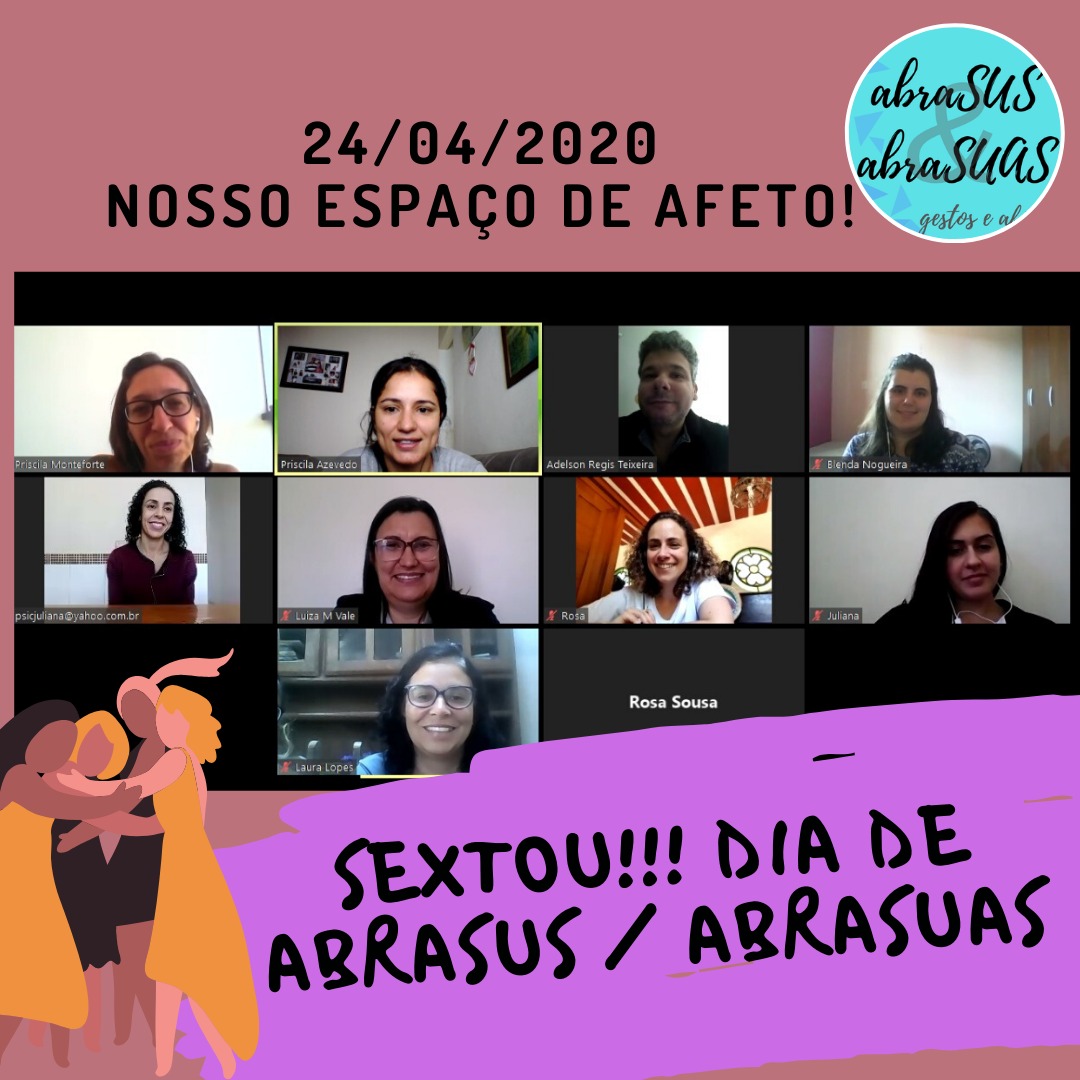 